Phiếu đánh giá làm việc nhómTiêu chíMức độMức độMức độTiêu chíTốt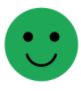 Đạt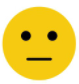 Chưa đạt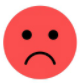 Phân công nhiệm vụ các thành viên cụ thể, hợp lýCác thành viên trong nhóm hợp tác, hỗ trợ lẫn nhau để hoàn thành nhiệm vụ chungTôn trọng, lắng nghe ý kiến của người khácNhóm hoàn thành sản phẩm đạt yêu cầu, đúng thời hạn Bảo quản tốt nguyên vật liệu của nhóm